15.06.SOWY  poniedziałek    Lato Temat dzienny – Kolory lataI Zabawa na powitanie „Przywitamy się wesoło”   https://www.youtube.com/watch?v=dvSAoxWiVT4Słuchanie utworu muzycznego Antonio Vivaldi  Cztery Pory Roku cz. III Latahttps://www.youtube.com/watch?v=hGV-MRdcQOE Zestaw ćwiczeń porannych – wykonujemy kilka powtórzeń zakręcenia kołem 
i wykonywania ćwiczeń gimnastycznych. https://wordwall.net/pl/resource/893767/wychowanie-fizyczne/wf-online-w-domu-%c4%87wiczeniaDoskonalenie umiejętności przeliczania – rymowanka „Pewna pani”Jeden, dwa, jeden, dwa, 
Pewna pani miała psa, 
Trzy i cztery, trzy i cztery, 
Pies ten dziwne miał maniery. 
Pięć i sześć, pięć i sześć, 
Pies ten lodów nie chciał jeść. 
Siedem, osiem, siedem, osiem, 
Wciąż o kości tylko prosił. 
Dziewięć, dziesięć, dziewięć, dziesięć, 
Kto te kości mu przyniesie? 
Ty czy ja, ja czy Ty? 
Licz od nowa: raz, dwa, trzy…Przypomnienie o konieczności mycia i dezynfekcji rąk  https://www.youtube.com/watch?v=QT-2bnINDx4IIPo łące biega lato – słuchanie piosenki i rozmowa na temat jego treści. https://www.youtube.com/watch?v=QHR9URbvf_E 1) Po łące biega lato                     (machamy ręką)
Uwija się jak bąk.                         (robimy kołowrotek)
„Dzień dobry” mówi kwiatom     (kłaniamy się na boki)
i pieści każdy pąk.Ref.:
Kto chce się z latem spotkać,
Niech idzie z nami tam.           (2X klaśnięcie)
Rumianek i stokrotka
Pokażą drogę nam.                   (2X klaśnięcie)2) Pomaga lato pszczołom,      (wskazujemy prawą ręką w prawo)
Na kwiatach też się zna.           (wskazujemy lewą ręką w lewo)
Uśmiecha się wesoło                (ręce na biodra i robimy skręty tułowi na boki)
I w berka z wiatrem gra!          (machamy ramionami w górze)Ref.:
Kto chce się z latem spotkać…3) Gdy lato jest zmęczone,    (złożone dłonie przykładamy do policzka
W szałasie sobie śpi               najpierw jednego a potem drugiego)
I we śnie gra w zielone,          (wyprostowane ramiona do przodu)
Bo łąka mu się śni.                 (ramiona zakreślają duże koło )Ref.:
Kto chce się z latem spotkać…Pytania do piosenki: - Jaką mamy porę roku? - Jakie zmiany zauważyłeś/łaś w przyrodzie? - Czy wiesz, jakie zmiany zachodzą latem w parku, lesie i na polu? Dziecko ponownie słucha piosenki oraz  zastanawia się, w jakim miejscu – zgodnie
z piosenką – można spotkać lato. Następnie rodzic zaprasza dziecko, aby powtarzało tekst piosenki wers po wersie 
i ilustrowało ruchem jego treść.  (propozycje przykładowych ruchów są przy tekście piosenki ale dziecko może wymyślić inne według własnego uznania).„Lato czarodziej” – zabawa do piosenki o lecie https://www.youtube.com/watch?v=AMHERjgWdgIRodzic włącza muzykę – co jakiś czas ją zatrzymuje a zadaniem dziecka jest np. zamienić się w samolot,  żabę, wąż, piłkę. Dzieci starają się odzwierciedlić ruchem to, co zaproponował rodzic. (zabawę kilkakrotnie powtarzamy). „Obrazy lata” – ćwiczenie spostrzegawczości, logicznego myślenie. Wśród obrazków poniżej dziecko wyszukuje te związane z latem. 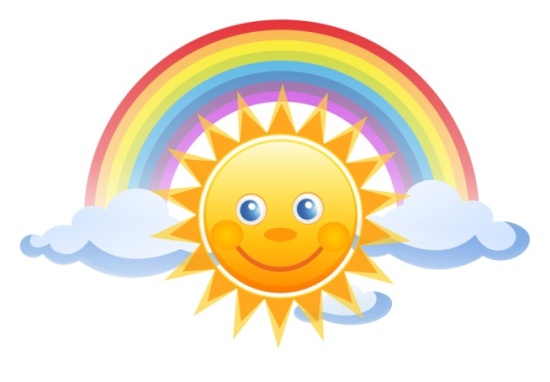 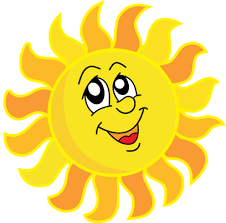 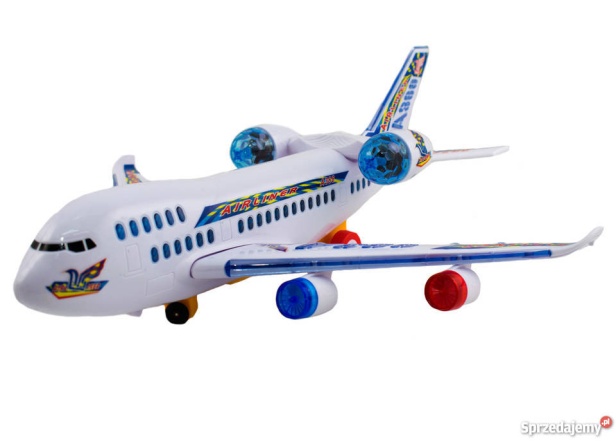 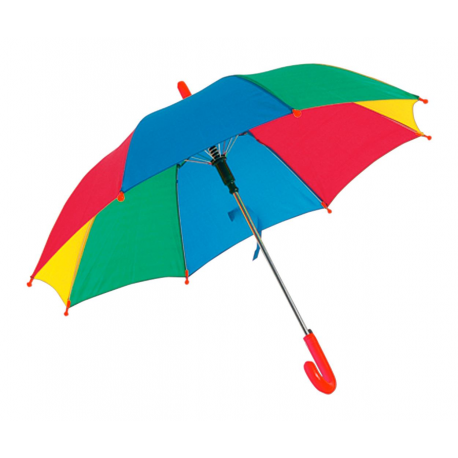 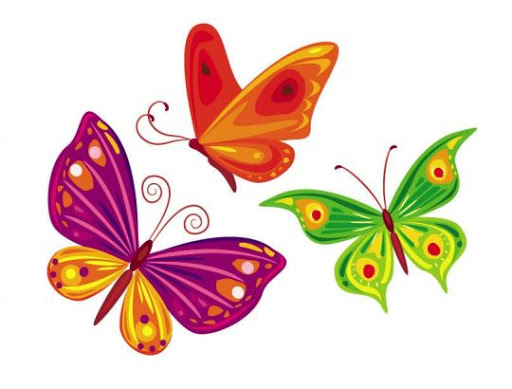 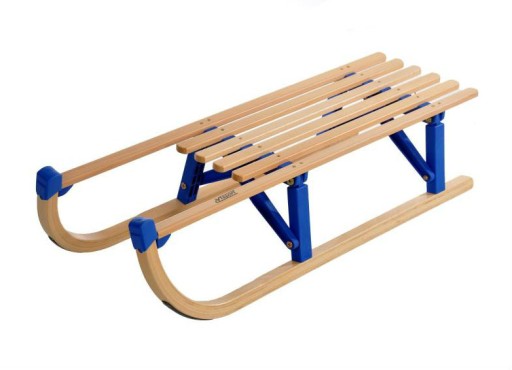 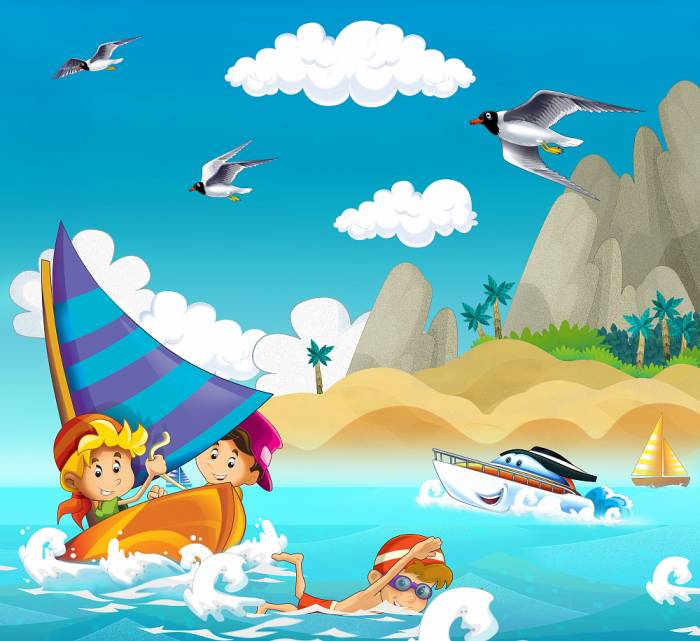 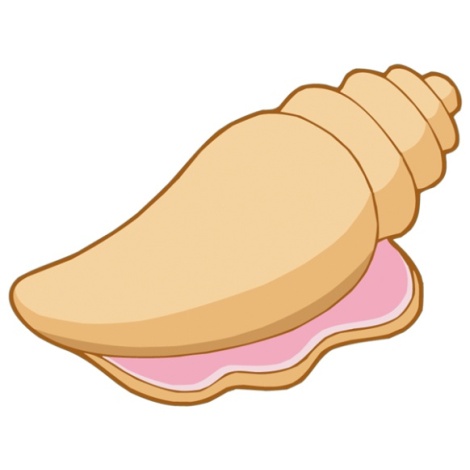 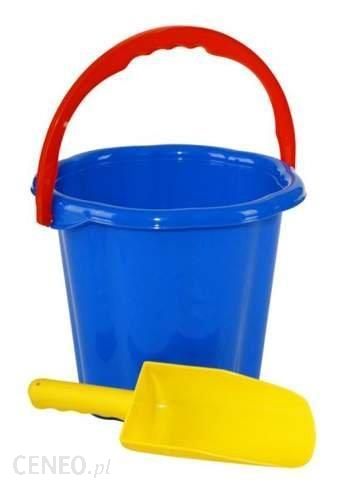 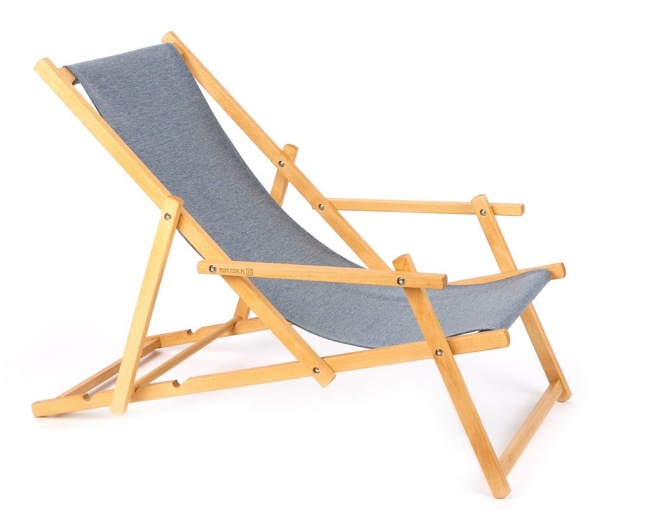 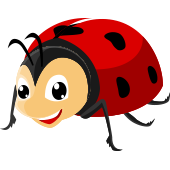 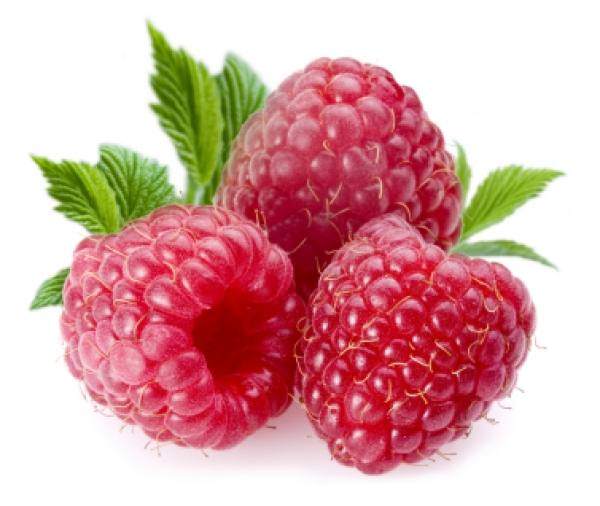 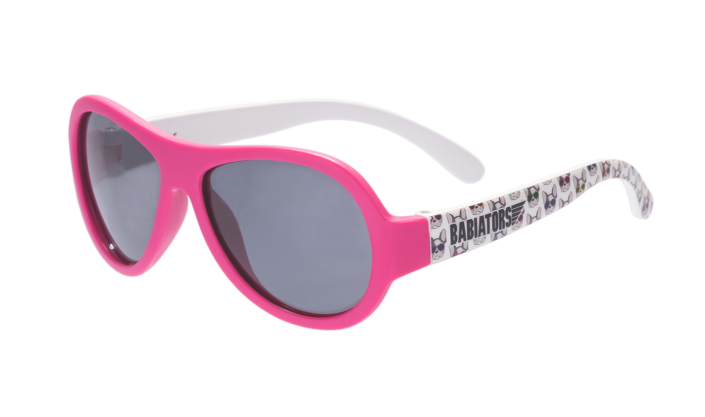 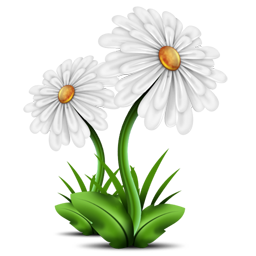 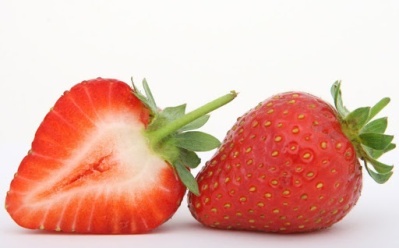 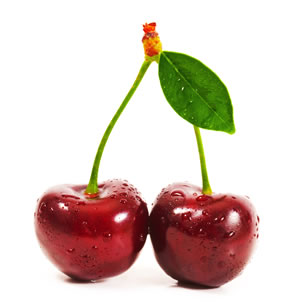 Zadaniem dziecka jest umotywowanie swojego wyboru.Układanie słowa LATO z alfabetu ruchomego.„Przetwory owocowe” – nazywanie owoców, które są na obrazkach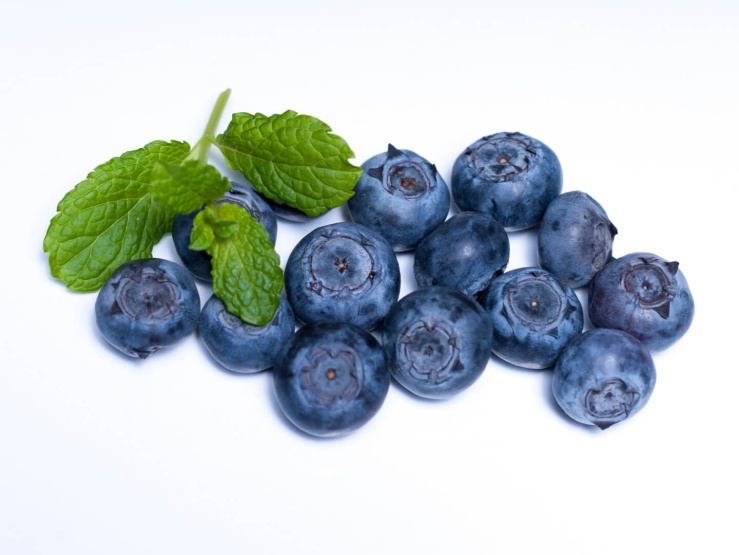                                          jagody               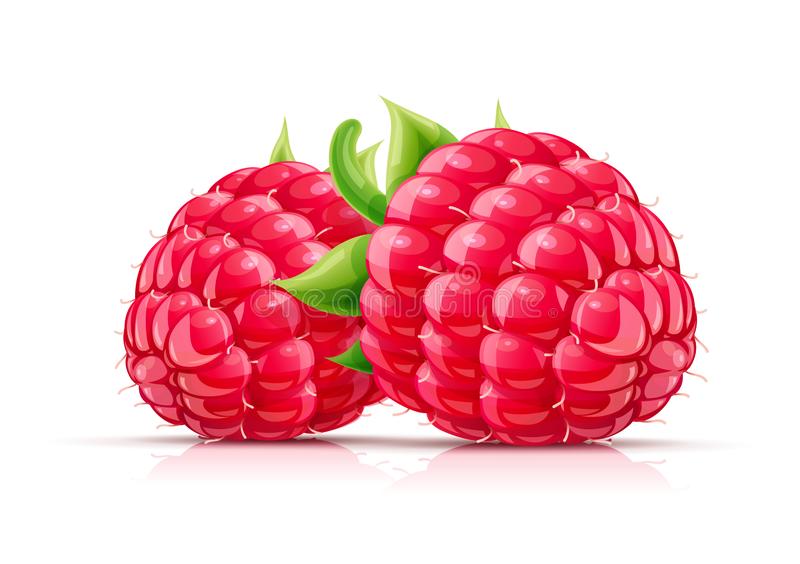                                                                                       maliny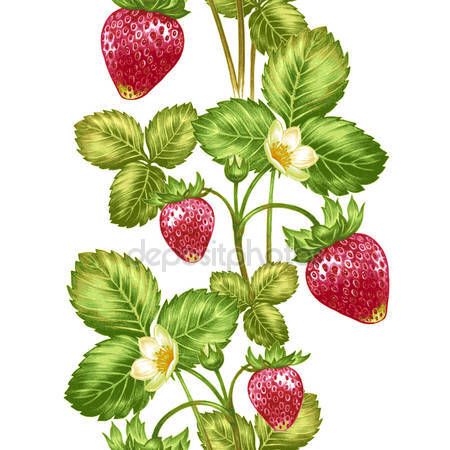                                                   poziomki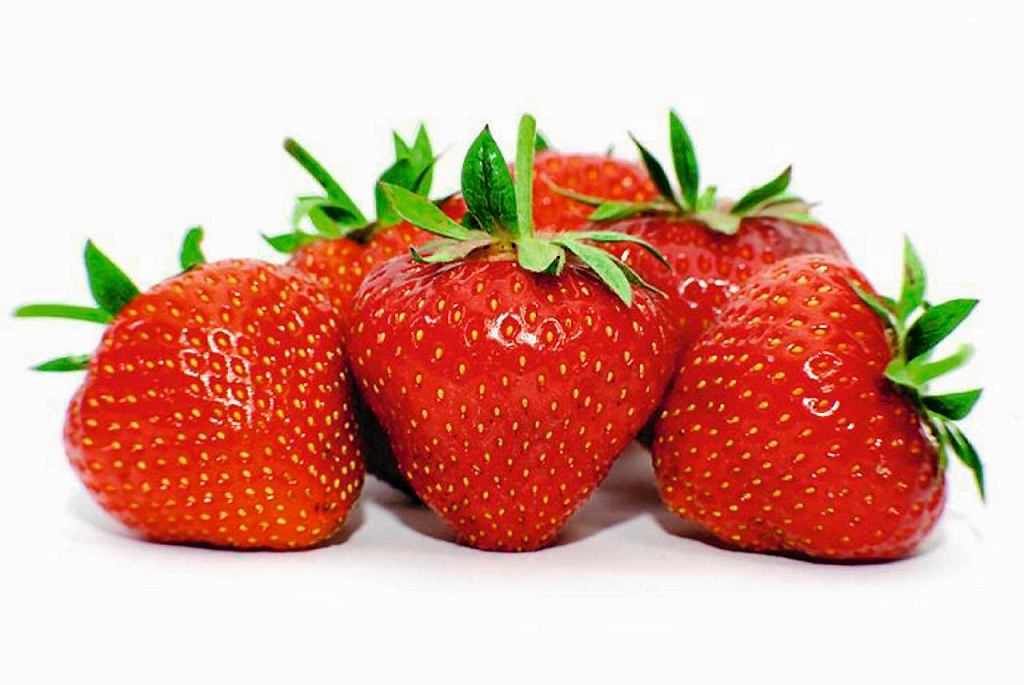                                                                                     truskawkiPytania do zabawy:– Jakie letnie owoce znajdziemy w lesie? (jagody, poziomki, maliny) – Jakie owoce rosną latem w ogrodzie? (truskawki, poziomki, maliny) – Co można zrobić z letnich owoców? (soki, dżemy, konfitury, kompoty, galaretki) Można z dzieckiem przyrządzić deser z jego ulubionych owoców – dziecko czynnie bierze udział w jego przygotowaniu.Zabawa ruchowo – taneczna przy piosence „Lato” https://www.youtube.com/watch?v=hPfioB70WC0 Utrwalanie wiadomości o charakterystycznych cechach 4 pór rokuhttps://www.youtube.com/watch?v=lbBbi_ds4eU Praca w ćwiczeniach cz.4, str. 39a – poznanie znaczenia niektórych przysłów 
i związków frazeologicznych. Rodzic odczytuje zdania: 1. Mieć dwie lewe ręce; 2. Mieć muchy w nosie; 3. Siedzieć jak na szpilkach; 4. Spać jak kamień. Zadaniem dziecka jest wpisanie  obok obrazków numery właściwych zdań. Następnie dziecko odczytuje zdania z poznanych liter, wpisuje numer obrazka, który ilustruje dane zdanie. Na koniec ilustruje przysłowie „Myśleć o niebieskich migdałach. IIIĆwiczenia relaksacyjna przy muzyce  https://www.youtube.com/watch?v=BzpheDcdgzg&t=216s Spacer do pobliskiego parku, obserwacja barw w przyrodzie, podawanie nazw kwiatów i innych roślin (rumianek, maki, stokrotka, powój, mniszek lekarski).„Poranny trening śpiewu ptaków” – ćwiczenia narządów artykulacyjnych. Dziecko wciela się w rolę ptaków, które ćwiczą głos przed porannym śpiewem. Rodzic za pomocą określonych gestów pokazuje dziecku, jakie ma wydobywać dźwięki: – wysoko uniesiona ręka – dziecko wysoko piszczy: Pi, pi, pi…; – zataczanie koła palcem wskazującym – dzieci naśladują odgłos: Trr… na różnych wysokościach; – rytmiczne poruszanie palcem wskazującym – dziecko rytmicznie wypowiada: Czy, czy, czy…; – falisty ruch ręką – dziecko mówi: Fi ju, fi ju, fi ju… na różnych wysokościach. Słuchanie bajki Juliana Tuwima „Ptasie radio”  https://www.youtube.com/watch?v=sEN2qcFi1Zc Zadanie dodatkowe dla chętnych dzieci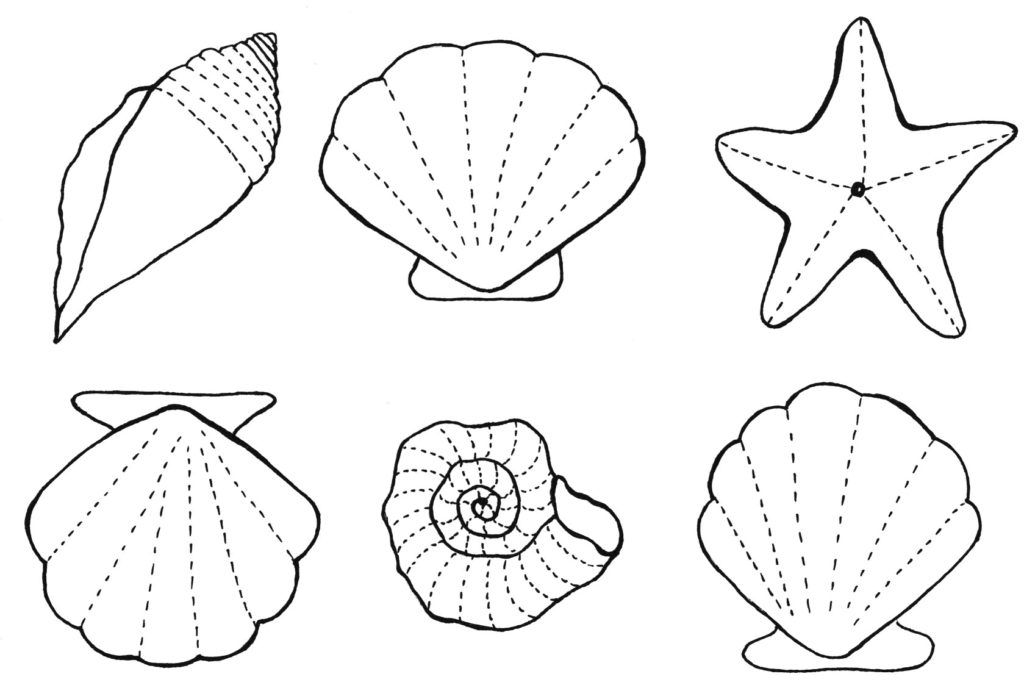 